Industry, Immigration, and The Gilded Age1860-1910Innovation Boosts GrowthThe _______________________________ challenged industries to make goods more quickly and efficientlyNew tools and methodsRailroad tracks can move goods farther and fasterGuns, ammunition, medical supplies, uniforms, and foodThe government encourages ___________________________ to meet the increasing demand for __________________________ in the nation’s factories1860-1900 = _______________________________________ new immigrants to AmericaNew ImmigrantsIn the early 1800s ______________________________________________________ people made up a majority of the incoming immigrantsIrish can speak EnglishGerman protestants and Catholics have a good reputationStarting in the 1870s a new wave of immigrants come from ______________________________________________________ until WW1 startsCatholicsJewsCities instead of ______________________Planning to make enough money and return homeItaly, Greece, Poland, Hungary, and RussiaAmericans feel ________________________________ by new culturesPush factor = a reason for someone ________________________________ their countryPull factor = a reason for someone __________________________________ to a new country______________________ immigrants = people joining family or friends that are already in a new countryThe journey hereMost could only afford a ____________________________, no money for once they get hereCan only pack what they can ___________________________Must make it to a __________________ of departureMost have to ride in ____________________________Lowest part of the boat with animalsNo _____________________________Disease and no ________________________________Ellis and Angel IslandsEllis Island Next to the Statue of Liberty (started building in 1875)____________________ stories__________________________ exam (H= bad heart, K= hernia, S= scalp, X= mental illness)Could be sent backGetting here for Asians________________________ because:Taiping Rebellion in China (20 million dead)Meiji Revolution in JapanGenocide of femalesAngel IslandSan FranciscoYoung _____________ in teens and 20’sHearings lasted for months Only about __________ denied entryEthnic ________________________________________ start popping up in citiesAmericanization _______________________________ and social workers help new people learn English and learn about ____________________________________ waysNativism = preferring native-born Americans for jobs, renters, etc. not tribal native AmericansStill around ___________________________Laws that _______________ entry of any _______________ immigrants who was a criminal, immoral, a pauper, or likely to need public assistanceChinese exclusion act1882Chinese can no longer have ______________________No hiring Chinese _______________________________No _______________________________ allowed_______________________________ of Chinese children born in America (legal citizens)No Chinese Immigration for _________________________Chinese protest, __________________________, and file suitsAct renewed over and over again until _________________________ (61 years)Immigrants improve USAInventions____________________ Workforce____________________ jobsFoodNatural resources help economic development_____________________ mines = fuel for steam locomotives and factories, heatThick ___________________________ = lumber for construction_________________ ore = ______________ for bridges, railroad tracks, and machinesWaterways = easy __________________________________Whale blubber = ______________________________Edwin Drake used a steam engine to drill the first ________________________ in Pennsylvania in 1859Cheaper and easier to get than whale oilLeads to ______________________________________________________ industriesAlmost 1 million immigrants are coming in each _________________ to add to the workforceA ___________________ in the 1890s leads farmers to move into cities for jobsBusiness boomsAnyone can start their own business = _________________________________________________Laissez-faire = ___________________________________ from the government____________________________________ keeps prices and quality reasonableTo promote the buying of American goods congress makes protective ____________________________InventionsPatents = the exclusive right to make and invention that they originally created for a set period of timeThomas Edison creates a research lab in New Jersey and receives more than 1000 patentsLight bulbsPower plantsStole a lot of ideas from his worker Nikola TeslaCities start using ____________________________________________________Samuel Morse – _______________________________________1844Sending messages over ______________________Comes home to his wife ___________________ and buried and doesn’t want anyone else to __________________________ like he didAlexander Graham Bell – Telephone1876Over ________________________________ of line runGuglielmo Marconi – _________________________________ Telegraph / radioBessemer Steel process1850sHenry Bessemer develops process for making iron into _________________________Skyscrapers, elevators, suspension bridges (Brooklyn Bridge)Time ZonesMost towns used to set their __________________________ independently by when the _________________ was in the skyIt was hard to keep a railroad _______________________________In 1884 delegates from ____________ countries divided the globe into ____________ time zones, one for each hour of the dayTransportation innovationsElectric ______________________________ (San Francisco)___________________________________ trainsSubwaysAutomobilesWright brothers and _______________________National parks createdWith all of the industries being created people are starting to worry about our _____________________________________________________ and natural beauty___________________________________ is the first national park created in 1872Robber BaronsCornelius Vanderbilt_______________________________________ industryStarted in the _____________________________________ businessCompetitors pay him to ____________________________ because his low fares were driving them out of businessVanderbilt estates – Anderson cooperJohn D Rockefeller__________________________________Grew up near Cleveland, OH which was one of the five main ____________________________ centers in AmericaMade business _____________________ with railroads that his competitors didn’t have – making it ________________________________ for him to ship his product__________________________________ integration of a business = just buy all of the other oil companies and turn them into your ownStandard Oil ___________________________Allows one person to manage another person’s propertyLaws didn’t allow state to state _______________________________, so Rockefeller would just appoint someone to manage that state’s businessManager = _________________________________Accused of creating a ________________________________________Supreme Court _____________________ ordered that Standard Oil be _________________ upAmoco, Chevron, Exxon, Mobil, etc.Rockefeller center in ________________Philanthropy_____________ of every paycheck went to his churchDonated so much money to a _________________________ for black women that he was allowed to name it, Spelman College after his in-lawsHelped _____________________________________________ after WWI____________________________________ to the University of _______________________________________________________ to medical research and healthRockefeller Institute for Medical ResearchRockefeller Sanitary Commission which eliminated the ____________________________________ _____________________________________ to research in social studiesGave ______________ to school childrenExited the __________________________________________ a year before it ___________________________ because the ________________________________________ was giving him stock adviceAndrew Carnegie______________________ tycoonBorn in Scotland, came here in __________________________________________ integration = take control of all of the businesses that were involved in the different stages of manufacturingOwned the coal mines and ore fieldsOwns ships and railroadsRailroad ________________________________Bought shares in _____________________________________Invested in RR ________________________ companiesBy his early 30’s was making $50,000 a year on _______________________________________Met Sir Henry Bessemer while touring _________________________________Bessemer __________________________ the process of making high quality steel cheaplyOpened a steel company in _________________________________ in 1875 with the Bessemer processVertical integrationOwning all the business that have to do with yoursBought coal, lime, and iron minesCarnegie HallBuilt libraries and museums for the advancement of ________________________________Small businesses are _________________________________ or squeezed out of competitionMonopolies and cartelsThe owners of these giant corporations become __________________________________________American capitalism = _______________________________________________________People want the government to step in _______________________________ the corporationsInterstate Commerce Commission = keep track of ____________________________________Sherman Antitrust Act = businesses can’t ___________________________ trade or commerce The Organized Labor MovementIndustrial ___________________________________ leads to great wealth for the owners of businessesHigher __________________________________________________________ for allWorkers are mostly immigrants, women, and minorities – often face ridicule and ______________________________ hours a day, _______ days a week________ cents an hour________ hours a weekMachines replace ________________________________________SweatshopsWorkers can be _____________________ for breaking rules or working slowlyWorkplaces are ______________________________________ – poorly lit, overheated, poorly ventilated, loud, accidents commonWages are so ____________ that women had to work also – bring their ________________________ to work to babysit, where they can ____________ work and earn a wageChildren are ___________________________________________ to be in a dangerous environmentSocial workers reform laws to stop _________________________________________Company towns Live by your _______________The __________________________ controls the stores and wild raise ____________________ and charge high ________________________________Wage _________________________Labor UnionsWorkers _____________________________ at unfair treatment, but afraid to lose their job if they complainSocialism becomes popular with the workers because it means that everyone ______________________ the workload and the wealthKnights of LaborFounded in ________________Includes ________________________________________ in any trade, skilled and unskilledBetter working conditions, hours, breaks, etc.American Federation of LaborSamuel Gompers founded in _____________Only _________________________________Focus on wages, working hours, and working conditionsWant workplaces to _____________________________________________________________Doesn’t support _________________________, but does include African AmericansLabor ProtestsThe first major _______________________ is in 1877 in the Railroad industryStrikers destroy ___________________________ – federal troops sent in to keep the peaceHaymarket square in ___________________________________________________________________________ join in the protestsProtestor throws a ___________________ and kills a ____________________________ officerDozens of people ________________________________ anarchists arrested – 4 executed, 1 commits suicide in jail, and 3 pardonedPeople start to associate unions with ___________________________Strike breakers and armed force are getting called in, which usually ends badlyUnions get a ___________ like reputation for decades (until after Jimmy Hoffa’s mysterious death)Technology improves city lifeSkyscrapersElisha Otis develops a safety _______________________Central _________________________________ systemsElectric ________________________________________SuburbsWorld’s Fair in _______________________________ in 1893City ___________________ created for green spaces_______________________ city planningCities have issues_____________________________ livingDisease epidemicsCholera from contaminated ____________________________________Sewers overflowing______________________ spread quicklyPolitical MachineProvide _________________________________ for votesBribesJobs to ________________________________Advanced ___________________________________Seen as both good and badTammany HallNY Political MachineWilliam “Boss” _______________________ (prison in 1874)Tweed’s ___________________Controlled city ___________________________ such as police and fireControlled __________________________________The Gilded AgeEverything looks golden and _______________________ on the outside, worse on the insideLarge middle class that has ________________________________________ to buy cool new productsDepartment stores open________________________ in NYC in 1858You can buy everything in ______________________________________Order from _________________________________Public ______________________________ is available for everyoneMost kids went for _____________________________________ and that’s itMore high schools are built, going from hundreds to over _______________ in a few decades_____________________________________ createdSkilled trade schools _______________Entertainment needed to keep the __________________________________________________________________________________________ open________________________________________ showsSunday ___________________________Moving ______________________________ showVaudevilleSports – baseball, football, boxing, horse racing, bicycle racing, basketball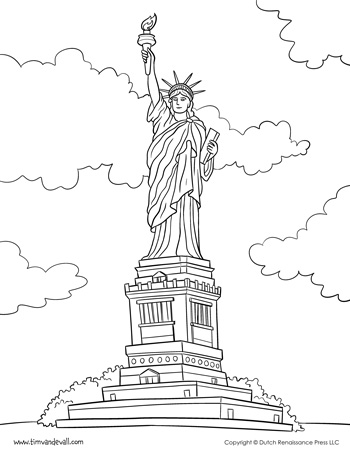 